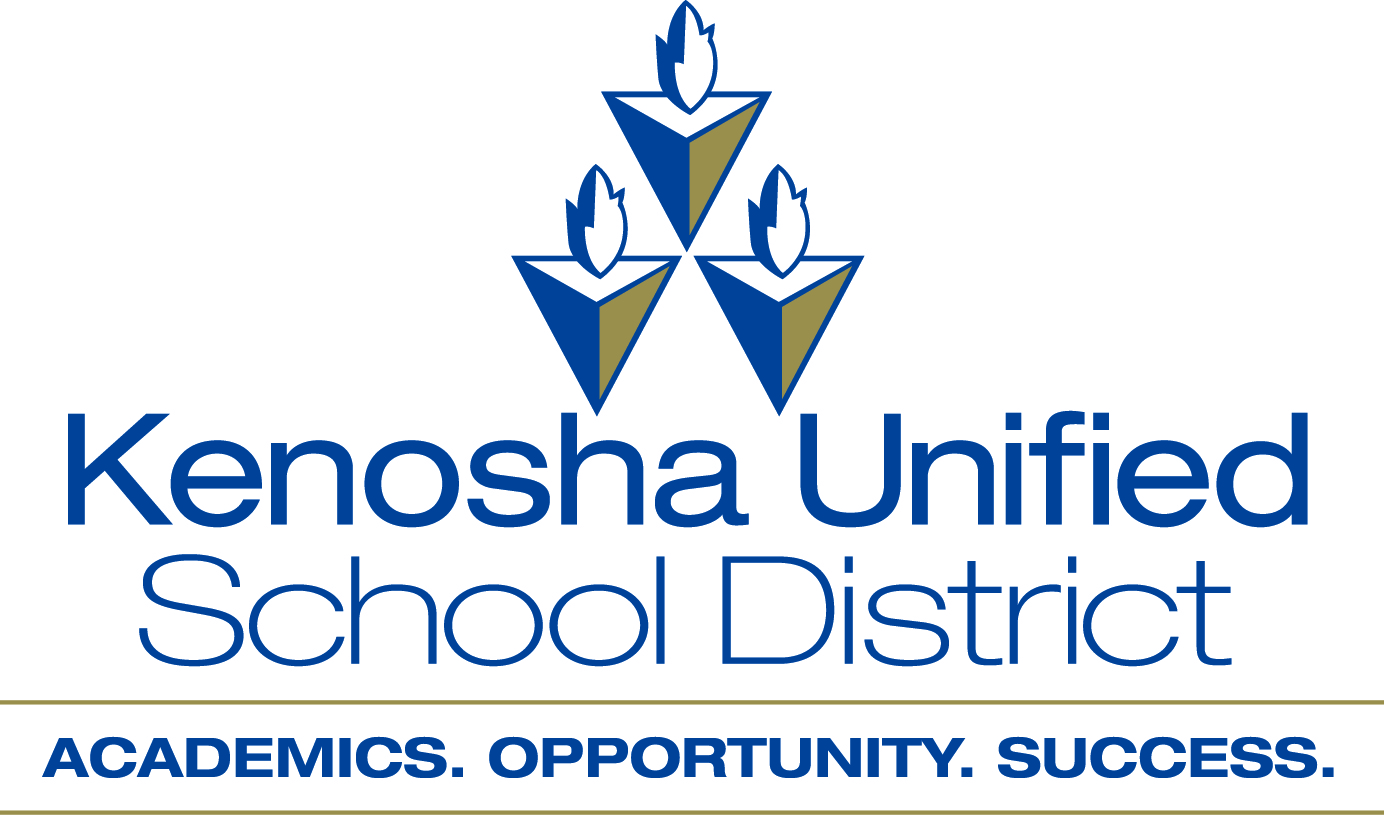 COURSE CHANGE PROPOSALCompleted forms must be returned to the chief academic officer by October 1 to be considered for board approval.Date Initiated:       Administrator’s Name:  Department and School:  Course Name:  Request:   New Course       New Course Name       Course Revision       Remove CourseCredits:        Check if honors:  Recommended Prerequisites (if any):  Rationale:  Explain why this course is needed.  (If this is a course removal or name change, only fill out this section.)Proposed Course Description:  In three or four sentences, write a course overview.Content Standards and Benchmarks:  List the primary content standards and benchmarks students will be expected to understand and be able to apply as a result of taking this course.  (Attach additional documents as needed.)Scope and Sequence:  Outline the planned structure for the course, including a tentative timeline for instruction.  (Attach additional documents as needed.)Cost Associated with the Course:  Estimate the costs involved in offering this course. List desired texts and materials on a separate sheet. Also list and explain other needs.Teaching Staff:  $Facilities/Space:  $Textbooks/Kits:  $Professional Learning:  $Supplementary:  $